Contoh Halaman SampulEKONOMI POLITIK MEDIA DI ASIA TENGGARA(STUDI KASUS DI INDONESIA, FILIPINA DAN MALAYSIA)SKRIPSI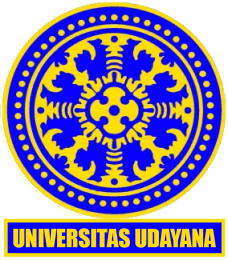 Disusun Oleh: I Made Bagus Vian RadityaNIM. 1021005060PROGRAM STUDI HUBUNGAN INTERNASIONALFAKULTAS ILMU SOSIAL DAN ILMU POLITIK UNIVERSITAS UDAYANA2015